Installation eines B-Teams – Planungshilfe für den Gesamtprozess (Projektmanagement)Die Installation eines B-Teams ist ein lohnenswertes, aber auch komplexes Unterfangen. Hier ein grober Überblick über den Gesamtprozess: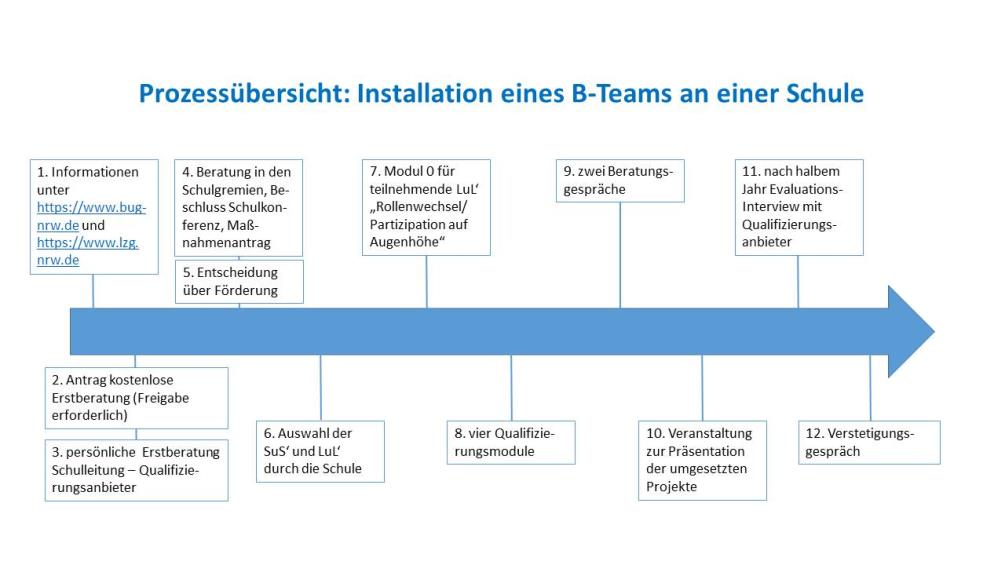 Die Erfahrung der ersten Jahre hat gezeigt, dass bei jedem dieser Schritte an viele Dinge zu denken ist. Das BuG-Landesprogramm hat all diese Erfahrungswerte zusammengetragen und daraus eine Planungshilfe entwickelt. Dieses Raster ist als Service für die Schulen gedacht und stellt keine Vorgabe dar. Liest man zu Beginn einmal alles durch, kann man einen Gesamtüberblick über den mehrjährigen Prozess erhalten. Konkret arbeitet man aber nur jeweils in einer der sechs Phasen, so dass immer nur eine Aufgabenseite relevant ist. Jede Phase des Projekts wird nun auf den nachfolgenden Seiten aufgeschlüsselt.1. PlanungshilfeInformationen sammeln, z. B. auf der BuG-Homepage unter https://www.bug-nrw.de/landesprogramm/gesundheitsorientierte-beteiligungsteams-b-teams/ auf der Seite der Lotsenstelle zum Präventionsgesetz in NRW https://www.lzg.nrw.de/ges_foerd/kgc/foerderung/antrag_b-teams/index.html auf Präsentationsveranstaltungen anderer B-Teams (Termine s. unter https://www.bug-nrw.de/landesprogramm/gesundheitsorientierte-beteiligungsteams-b-teams/termine-b-team-veranstaltungen/?L=0) oder BuG-Veranstaltungen für BuG-Schulen: im persönlichen Beratungsgespräch mit der/dem betreuenden Koordinator*ins. auch Infoblatt für Schulleitungen (SL): https://www.bug-nrw.de/fileadmin/web/Landesprogramm/B-Teams/Infoblatt_SchL.pdf erledigt kostenloses Erstberatungsgespräch beantragen (BuG-Schulen bei BuG, alle weiteren Schulen bei der Lotsenstelle, Links s. o.)(verpflichtendes) persönliches Beratungsgespräch Qualifizierungsanbieter und SL am zeitliche und räumliche Ressourcen absichern, damit die Treffen des B-Teams regelmäßig stattfinden können (SL):Raum für die B-Team-Arbeit: Verankerung im Stundenplan: Lehrkräfte auswählen (wichtig: Freiwilligkeit!):Lehrkraft 1: Lehrkraft 2: Auswahl der SuS‘ planen:Planung der Einbindung in bzw. Anbindung an bestehende Schulgremien (SL/B-Team-LuL‘): Steuerungsgruppe Schulentwicklung:AG Gesundheit (oder ähnliche Struktur):Lehrerkonferenz:SV:Schulpflegschaft:Schulkonferenz:Planung und Organisation, wie nachfolgende Jahrgänge hineinwachsen können:2. EntscheidungshilfeWann soll die B-Team-Qualifizierung starten? Es wird erfahrungsgemäß ein Vorlauf von mindestens einem halben Jahr für die Entscheidungs- und Vorbereitungsphase benötigt.gewünschtes Startdatum: Beratung in den Schulgremien  unter 7. Termine am Ende des Dokuments eintragen: erledigt Partnerschule für die gemeinsame Qualifizierung finden: https://www.bug-nrw.de/landesprogramm/gesundheitsorientierte-beteiligungsteams-b-teams/partnerschulen-boerse/ Partnerschule 1: ggf. Partnerschule 2: ggf. Partnerschule 3: Beschluss der Schulkonferenz „ein B-Team installieren und dafür einen Maßnahmenantrag stellen“  unter 7. Termine am Ende des Dokuments eintragen: erledigt Auswahl Qualifizierungsanbieter für die Module: https://www.bug-nrw.de/landesprogramm/gesundheitsorientierte-beteiligungsteams-b-teams/qualifizierungsanbieter/  Angebot einholenAnbieter: Ansprechpartner*in Anbieter: Email Anbieter: Telefon Anbieter: Maßnahmenantrag stellen (mindestens drei Monate vor dem Startdatum): 
BuG-Schulen https://www.bug-nrw.de/landesprogramm/gesundheitsorientierte-beteiligungsteams-b-teams/finanzierung/ bzw. alle weiteren Schulen https://www.lzg.nrw.de/ges_foerd/kgc/foerderung/antrag_b-teams/antragstellung/index.html 
erledigt Fördermittelzusage abwarten (i. d. R. innerhalb von 14 Tagen):erhalten am 3. Tipps für die VorbereitungTerminabsprachen mit dem Qualifizierungsanbieter und den Partnerschulen mindesten zu den Modulen 0 und 1, besser schon zu allen gemeinsamen Terminen treffen  unter 7. Termine am Ende des Dokuments eintragen: erledigt Planung des Leistungsnachweises für die SuS‘ (Zeugnisvermerk o. Ä.):Auswahl der SuS‘:Schüler*in 1: Schüler*in 2: Schüler*in 3: Schüler*in 4: Schüler*in 5: Schüler*in 6: ggf. weitere Schüler*innen: Datenschutzerklärungen von den Erziehungsberechtigten (Vorlage s. https://www.bug-nrw.de/landesprogramm/gesundheitsorientierte-beteiligungsteams-b-teams/material/) einholen; dabei darauf achten, dass immer an zwei Stellen im Dokument ein Kreuz gemacht wurde (je einmal auf der Vorder- und Rückseite):erledigt Falls mehr SuS‘ im B-Team sind, als an der Qualifizierung teilnehmen können: Organisation von deren Schulung: verantwortlich:  unter 7. Termine am Ende des Dokuments eintragen: erledigt Fahrt zu den Qualifizierungsmodulen organisieren:Transportmittel: benötigte Summe:  ggf. SuS‘-Fahrtkosen zu den Modulen beim Schulträger beantragen (LuL‘-Kosten aus Fortbildungsetat): erledigt  ggf. Mitfahrgenehmigung für die Fahrten bei den Erziehungsberechtigten einholen (Vorlage s. https://www.bug-nrw.de/landesprogramm/gesundheitsorientierte-beteiligungsteams-b-teams/material/): erledigt Schulerklärung zum Datenschutz (Vorlage s. https://www.bug-nrw.de/landesprogramm/gesundheitsorientierte-beteiligungsteams-b-teams/material/) ausfüllen und zusammen mit den persönlichen Elternerklärungen (alles komplett) an den Qualifizierungsanbieter schicken:erledigt evtl. kleines Budget zur Verfügung stellen (SL):Summe: aus dem Budget: 4. Hinweise für die QualifizierungsphaseKennenlern-Treffen vor Modul 1 und Nachbereitungstreffen nach jedem Modul planen: unter 7. Termine am Ende des Dokuments eintragen: erledigt ggf. fehlende Absprachen (Module, Präsentationsveranstaltung) mit dem Qualifizierungsanbieter und den Partnerschulen treffen  unter 7. Termine am Ende des Dokuments eintragen: erledigt bei BuG-Schulen: Datum Präsentationsveranstaltung der/dem BuG-Koordinator*in mitteilen, damit das Enddatum entsprechend im Maßnahmenantrag geändert wird: erledigt nach Modul 4: erste Teilrechnung des Qualifizierungsanbieters (Module) zügig begleichen und Überweisung der Fördergelder veranlassen (BuG-Schulen s. https://www.bug-nrw.de/landesprogramm/massnahmen-antragsverfahren/abrechnungsverfahren/, alle weiteren Schulen https://www.lzg.nrw.de/ges_foerd/kgc/foerderung/antrag_b-teams/faq_b_teams/index.html: 
erledigt nach Modul 4: mit dem Qualifizierungsanbieter Termine für die beiden Beratungsgespräche ca. 6 – 8 Wochen nach Modul 4 und ca. 6 – 8 Wochen vor der Präsentatonsveranstaltung verabreden  unter 7. Termine am Ende des Dokuments eintragen: erledigt Möchte das B-Team ein eigenes Logo gestalten? Für die Präsentationsveranstaltung werden für alle B-Team-Mitglieder, die an der Qualifizierung teilgenommen haben, T-Shirts, die mit dem eigenen Logo bedruckt sind, finanziert. Anforderungsprofil: https://www.bug-nrw.de/landesprogramm/gesundheitsorientierte-beteiligungsteams-b-teams/logo-gestaltung/ 
 ja, erledigt      neinPlanung Öffentlichkeitsarbeit (B-Team mit SL) – regelmäßige Präsentation des Projekts innerhalb der Schulgemeinde, hier einige Vorschläge:SV: Schülerversammlung: Lehrerkonferenz: Schulpflegschaft: Beiträge in der Schülerzeitung: Homepage:  unter 7. Termine am Ende des Dokuments Präsentation der ersten Ergebnisse (spätestens direkt nach der Präsentationsveranstaltung) eintragen: erledigt vor der Präsentationsveranstaltung: Dokumentation des ersten Projekts (oder mehrerer Projekte):verpflichtendes Dokumentationsposter (Vorlage s. https://www.bug-nrw.de/landesprogramm/gesundheitsorientierte-beteiligungsteams-b-teams/material/): erledigt Power Point:  ja, erledigt      neinFilm:  ja, erledigt      neinSonstiges:  Die Ergebnisse aller B-Teams in NRW werden als Ideen-Börse auf der BuG-Webseite fortlaufend veröffentlicht: https://www.bug-nrw.de/landesprogramm/gesundheitsorientierte-beteiligungsteams-b-teams/ergebnisse/ Fahrt zur Präsentationsveranstaltung organisieren:Transportmittel: benötigte Summe:  ggf. SuS‘-Fahrtkosen zu den Modulen beim Schulträger beantragen (LuL‘-Kosten aus Fortbildungsetat): erledigt  ggf. Mitfahrgenehmigung für die Fahrten bei den Erziehungsberechtigten einholen (Vorlage s. https://www.bug-nrw.de/landesprogramm/gesundheitsorientierte-beteiligungsteams-b-teams/material/): erledigt 5. Nachbereitung für  BuG-Schulen: spätestens 3 Monate nach der Präsentationsveranstaltung die Maßnahme evaluieren (der Link zum Evaluationsformular wird automatisch nach der Präsentationsveranstaltung zugesendet): erledigt einen Termin für das Evaluationsgespräch mit dem Qualifizierungsanbieter verbreden (ein halbes Jahr nach der Präsentationsveranstaltung)   unter 7. Termine am Ende des Dokuments eintragen: erledigt nach der Präsentationsveranstaltung: zweite Teilrechnung des Qualifizierungsanbieters (Beratungsgespräche und Präsentationsveranstaltung) zügig begleichen und Fördergelder abrufen (für BuG-Schulen s. https://www.bug-nrw.de/landesprogramm/massnahmen-antragsverfahren/abrechnungsverfahren/, für alle weiteren Schulen s. https://www.lzg.nrw.de/ges_foerd/kgc/foerderung/antrag_b-teams/faq_b_teams/index.html: erledigt Planung der Verstetigung (s. u. 6.): erledigt 6. Tipps für die VerstetigungNachschulung weiterer Lehrkräfte sicherstellen durch die Teilnahme an einer Qualifizierung anderer Schulen, Termine Modul 0 s. unter https://www.bug-nrw.de/landesprogramm/gesundheitsorientierte-beteiligungsteams-b-teams/termine-b-team-veranstaltungen/?L=0); empfohlen wird ein Bestand an 3 – 4 Lehrkräften, z. B. für Vertretungszwecke:Lehrkraft 3: 	Lehrkraft 4:  unter 7. Termine am Ende des Dokuments eintragen: erledigt nachfolgende Jahrgänge ins B-Teams aufnehmen und mit Hilfe des Handbuchs nachschulen, ggf. zusammen mit den Partnerschulen der Qualifizierungevtl. kleines Budget absichern (SL)Einbindung in bzw. Anbindung an bestehende Schulgremien weiterentwickeln:Steuerungsgruppe Schulentwicklung:AG Gesundheit (oder ähnliche Struktur):Lehrerkonferenz:SV:Schulpflegschaft:Schulkonferenz:Ideenbörse: Anregungen für neue Projekte gibt es auf der BuG-Webseite: https://www.bug-nrw.de/landesprogramm/gesundheitsorientierte-beteiligungsteams-b-teams/ergebnisse/; 
Außerdem: selbst organisierter Austausch mit anderen B-Team-Schulen (s. https://www.bug-nrw.de/landesprogramm/gesundheitsorientierte-beteiligungsteams-b-teams/b-team-schulen/?L=0) Öffentlichkeitsarbeit – für andere B-Teams neue Projekte dokumentieren (s. auch vorstehenden Punkt 5. Ideenbörse) und zusammen mit den entsprechenden Datenschutzerklärungen (alle persönlichen und die der Schule) an den Qualifizierungsanbieter senden; Vorlagen: https://www.bug-nrw.de/landesprogramm/gesundheitsorientierte-beteiligungsteams-b-teams/material/Öffentlichkeitsarbeit – regelmäßige Präsentation des Projekts innerhalb der Schulgemeinde sicherstellen: SV, Schülerversammlung, Lehrerkonferenz, Schulpflegschaft, Beiträge in der Schülerzeitung, Homepage usw.an B-Team-Vernetzungs- und Nachschulungstreffen teilnehmen, Termine s. https://www.bug-nrw.de/landesprogramm/gesundheitsorientierte-beteiligungsteams-b-teams/termine-b-team-veranstaltungen/?L=07. Terminkalender Beratung Lehrerkonferenz: Beratung SV: Beratung Schulpflegschaft: Beratung/Beschluss Schulkonferenz:  Modul 0: erstes B-Team-Treffen zum Kennenlernen des Konzepts und ggf. auch untereinander: Modul 1: Nachbereitungstreffen B-Team (s. B-Team-Stunde im Stundenplan):  Modul 2: Nachbereitungstreffen B-Team (s. B-Team-Stunde im Stundenplan):  Modul 3: Nachbereitungstreffen B-Team (s. B-Team-Stunde im Stundenplan):  Modul 4: ggf. Nachqualifizierung weiterer SuS‘:  in Start der regelmäßigen B-Team-Stunden (s. B-Team-Stunde im Stundenplan):   Beratungsgespräch 1 mit Qualifizierungsanbieter (ca. 6 – 8 Wochen nach Modul 4): Beratungsgespräch 2 mit Qualifizierungsanbieter (ca. 6 – 8 Wochen vor der Präsentationsveranstaltung): Präsentationsveranstaltung zusammen mit den Partnerschulen (ca. ein halbes Jahr nach Modul 4): Präsentation der ersten Ergebnisse in der Schulgemeinde (= Start der regelmäßigen Berichterstattung):SV: Schülerversammlung: Lehrerkonferenz: Schulpflegschaft: Beiträge in der Schülerzeitung: Homepage: Evaluationsgespräch B-Team und SL mit Qualifizierungsanbieter (ca. ein halbes Jahr nach der Präsentationsveranstaltung): Verstetigungsgespräch B-Team und SL mit BuG-Koordinator*in (bei BuG-Schulen) bzw. dem Qualifizierungsanbieter (bei allen weiteren Schulen) (ca. ein halbes Jahr nach der Präsentationsveranstaltung): Nachqualifizierung weiterer Lehrkräfte:  